ਵਿਦਿਆਰਥੀਆਂ ਲਈ	ਸਕੂਲ ਦੀਆਂ ਛੁੱਟੀਆਂ ਦੌਰਾਨ ਭਲਾਈ ਸਹਾਇਤਾਇਹ ਬਹੁਤ ਵੱਡਾ ਸਾਲ ਰਿਹਾ ਹੈ ਅਤੇ ਜੇ ਤੁਹਾਨੂੰ ਸਹਾਇਤਾ ਦੀ ਲੋੜ ਹੈ, ਇਹ ਗਾਈਡ ਸਕੂਲ ਦੀਆਂ ਛੁੱਟੀਆਂ ਦੌਰਾਨ ਅਤੇ ਸੇਵਾਵਾਂ ਤੱਕ ਪਹੁੰਚ ਲਈ ਤੁਹਾਡੀ ਮਾਨਸਿਕ ਸਿਹਤ ਅਤੇ ਭਲਾਈ ਦੀ ਦੇਖਭਾਲ ਕਰਨਾ ਜਾਰੀ ਰੱਖਣ ਲਈ ਸੁਝਾਅ ਪ੍ਰਦਾਨ ਕਰਦੀ ਹੈ।ਸਕੂਲ ਦੀਆਂ ਛੁੱਟੀਆਂ ਦੌਰਾਨ ਉਸਾਰੂ ਮਾਨਸਿਕ ਸਿਹਤ ਵਿੱਚ ਸਹਿਯੋਗ ਕਰਨ ਲਈ ਕਾਰਵਾਈਆਂਕਸਰਤ ਮਿਜ਼ਾਜ ਅਤੇ ਮਾਨਸਿਕ ਸਿਹਤ ਨੂੰ ਵਧੀਆ ਬਣਾਉਂਦੀ ਹੈ– ਇਸ ਨੂੰ ਮਜ਼ੇਦਾਰ ਬਣਾਓ!ਸਿਹਤਮੰਦ ਤਰੀਕੇ ਨਾਲ ਭੋਜਨ ਖਾਣ ਦੁਆਰਾ ਆਪਣੇ ਦਿਮਾਗ ਨੂੰ ਪੋਸ਼ਣ ਦਿਓ – ਇਹ ਤੁਹਾਡੇ ਮਿਜ਼ਾਜ ਵਿੱਚ ਵੀ ਸੁਧਾਰ ਕਰੇਗਾਮਾਨਸਿਕ ਅਤੇ ਭਾਵਨਾਤਮਕ ਭਲਾਈ ਵਿੱਚ ਸਹਿਯੋਗ ਕਰਨ ਲਈ ਨੀਂਦ ਨੂੰ ਤਰਜੀਹ ਦਿਓਆਰਾਮ ਕਰਨ ਦੀਆਂ ਤਕਨੀਕਾਂ ਅਤੇ ਸਿੱਝਣ ਵਾਲੀਆਂ ਰਣਨੀਤੀਆਂ ਦੀ ਪੜਚੋਲ ਕਰੋਸੰਪਰਕ ਵਿੱਚ ਰਹੋ ਅਤੇ ਦੋਸਤਾਂ ਅਤੇ ਪਿਆਰਿਆਂ ਨਾਲ ਮਿਲੋ ਗਿਲੋਉਹਨਾਂ ਚੀਜ਼ਾਂ ਨੂੰ ਕਰਨ ਲਈ ਸਮਾਂ ਕੱਢੋ, ਜਿੰਨ੍ਹਾਂ ਦਾ ਤੁਸੀਂ ਮਜ਼ਾ ਲੈਂਦੇ ਹੋਸਕਾਰਾਤਮਕ ਆਤਮ-ਚਰਚਾ ਦਾ ਅਭਿਆਸ ਕਰੋ – ਅਤੇ ਯਾਦ ਰੱਖੋ ਕਿ ਤੁਸੀਂ ਇਕੱਲੇ ਨਹੀਂ ਹੋਜੇ ਲੋੜ ਪਵੇ ਤਾਂ ਪੇਸ਼ੇਵਰਾਨਾ ਮਦਦ ਲਓ।1ਇਸ ਨੂੰ ਮਹਿਸੂਸ ਕਰਨਾ: ਵਿਦਿਆਰਥੀਆਂ ਲਈ ਧਿਆਨ ਦੇਣ ਵਾਲੇ ਸਰੋਤ ਅਤੇ ਕਿਰਿਆਵਾਂ। ਮੁਸਕਰਾਉਂਦਾ ਦਿਮਾਗ ਤੁਹਾਨੂੰ ਆਪਣੀ ਦੇਖਭਾਲ ਕਰਨ, ਭਾਵਨਾਵਾਂ ਨੂੰ ਸਮਝਣ ਅਤੇ ਪ੍ਰਬੰਧ ਕਰਨ, ਧਿਆਨ ਰੱਖਣ, ਆਪਣੇ ਆਪ ਪ੍ਰਤੀ ਦਿਆਲੂ ਹੋਣ, ਅਨਿਸ਼ਚਿਤਤਾ ਵਿੱਚੋਂ ਲੰਘਣ ਅਤੇ ਤਬਦੀਲੀ ਲਈ ਤਿਆਰੀ ਕਰਨ ਦੇ ਬਾਰੇ ਸੁਝਾਅ ਦਿੰਦਾ ਹੈ।ਤੁਸੀਂ ਸ਼ਾਇਦ ਮਹਿਸੂਸ ਕਰ ਸਕਦੇ ਹੋ ਕਿ ਇਹ ਕਾਰਵਾਈਆਂ ਤੁਹਾਡੀ ਮਾਨਸਿਕ ਸਿਹਤ ਦੀ ਦੇਖਭਾਲ ਕਰਨ ਲਈ ਕਾਫੀ ਨਹੀਂ ਹਨ। ਇੱਥੇ ਕੁਝ ਸੰਕੇਤ ਦਿੱਤੇ ਜਾ ਰਹੇ ਹਨ ਜਿੰਨ੍ਹਾਂ ਵਿੱਚ ਤੁਹਾਨੂੰ ਕੁਝ ਸਹਾਇਤਾ ਦੀ ਲੋੜ ਪੈ ਸਕਦੀ ਹੈ।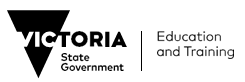 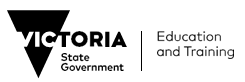 ਸੰਕੇਤ ਕਿ ਤੁਹਾਨੂੰ ਜਾਂ ਕਿਸੇ ਦੋਸਤ ਨੂੰ ਮਾਨਸਿਕ ਸਿਹਤ ਸਹਾਇਤਾ ਦੀ ਲੋੜ ਪੈ ਸਕਦੀ ਹੈਇਹਨਾਂ ਉਪਰ ਨਜ਼ਰ ਰੱਖੋ ਅਤੇ ਉਹਨਾਂ ਤਬਦੀਲੀਆਂ ਵਾਸਤੇ ਪੇਸ਼ੇਵਰਾਨਾ ਮਦਦ ਮੰਗੋ ਜੋ ਦੋ ਜਾਂ ਵਧੇਰੇ ਹਫਤਿਆਂ ਤੱਕ ਚੱਲਦੀਆਂ ਹਨ ਜਿਵੇਂ ਕਿ:ਆਮ ਤੌਰ ਤੇ ਪਸੰਦ ਕੀਤੀਆਂ ਜਾਂਦੀਆਂ ਸਰਗਰਮੀਆਂ ਵਿੱਚ ਦਿਲਚਸਪੀ ਜਾਂ ਸ਼ਮੂਲੀਅਤ ਵਿੱਚ ਕਮੀ'ਹੀਣਾ' ਮਹਿਸੂਸ ਕਰਨਾ, ਅਸਧਾਰਣ ਤੌਰ ਤੇ ਤਣਾਅ-ਗ੍ਰਸਤ ਜਾਂ ਚਿੰਤਤਆਮ ਚੀਜ਼ਾਂ ਮੁਸ਼ਕਿਲ ਹੋ ਜਾਂਦੀਆਂ ਹਨਆਸਾਨੀ ਨਾਲ ਚਿੜਚਿੜਾ ਜਾਂ ਗੁੱਸੇ ਹੋ ਜਾਣਾਵਧੇਰੇ ਖਤਰਨਾਕ ਖਤਰੇ ਸਹੇੜਣਾ, ਜਿਵੇਂ ਕਿ ਸ਼ਰਾਬ ਜਾਂ ਨਸ਼ੀਲੀਆਂ ਦਵਾਈਆਂ ਦੀ ਵਰਤੋਂ ਕਰਨਾਚੀਜ਼ਾਂ ਤੋਂ ਪਿੱਛੇ ਹਟਣਾ ਜਾਂ ਬਿਹਬਲ ਮਹਿਸੂਸ ਕਰਨਾਇਕਾਗਰਤਾ ਅਤੇ ਪ੍ਰੇਰਣਾ ਵਿੱਚ ਮੁਸ਼ਕਿਲਾਂਮਨ ਵਿੱਚ ਬਹੁਤ ਸਾਰੇ ਮਾੜੇ ਵਿਚਾਰ ਆਉਣਾਸੌਣ ਅਤੇ ਖਾਣ ਵਿੱਚ ਤਬਦੀਲੀ।2 3headspace – ਸਕੂਲ ਦੇ ਮੁੱਦਿਆਂ ਅਤੇ ਤਣਾਅ ਵਾਸਤੇ ਮਾਪਿਆਂ ਲਈ ਗਾਈਡ https://headspace.org.au/friends-and-family/parents-guide- tips-for-managing-stress-and-problems-at-school/headspace 'ਮਾਨਸਿਕ ਸਿਹਤ ਅਤੇ ਤੁਸੀਂ' ਪੋਸਟਰ https://headspace.org.au/assets/Uploads/Mental-Health-Posters-mgpdf.pdfheadspace – ਮਾਨਸਿਕ ਸਿਹਤ ਬਾਰੇ ਆਪਣੇ ਬੱਚਿਆਂ ਨਾਲ ਕਿਵੇਂ ਗੱਲ ਬਾਤ ਕਰਨੀ ਹੈ https://headspace.org.au/dads/ਆਪਣੇ ਦੋਸਤਾਂ ਦਾ ਸਹਿਯੋਗ ਕਰਨਾਕਿਸੇ ਬਾਲਗ ਜਾਂ ਸੇਵਾ ਪ੍ਰਦਾਤਾ ਦੀ ਤਲਾਸ਼ ਕਰਨ ਤੋਂ ਪਹਿਲਾਂ ਤੁਹਾਡੇ ਅਤੇ ਤੁਹਾਡੇ ਦੋਸਤਾਂ ਦੁਆਰਾ ਸਹਾਇਤਾ ਵਾਸਤੇ ਇਕ ਦੂਜੇ ਵੱਲ ਮੁੜਨ ਦੀ ਸਭ ਤੋਂ ਵੱਧ ਸੰਭਾਵਨਾ ਹੁੰਦੀ ਹੈ। ਤੁਸੀਂ ਅਤੇ ਤੁਹਾਡੇ ਦੋਸਤ ਇਕ ਦੂਸਰੇ ਦੀ ਇਸ ਤਰ੍ਹਾਂ ਸਹਾਇਤਾ ਕਰ ਸਕਦੇ ਹੋ:ਜੇ ਕਿਸੇ ਦੋਸਤ ਨੂੰ ਜ਼ਰੂਰੀ ਸਹਾਇਤਾ ਦੀ ਲੋੜ ਹੈ ਜਾਂ ਉਸ ਨੂੰ ਆਪਣੇ ਆਪ ਜਾਂ ਦੂਸਰਿਆਂ ਨੂੰ ਨੁਕਸਾਨ ਪਹੁੰਚਾਉਣ ਦਾ ਖਤਰਾ ਹੈ ਤਾਂ 000 ਨਾਲ ਸੰਪਰਕ ਕਰਨਾਕਿਸੇ ਦੋਸਤ ਨਾਲ ਸੰਪਰਕ ਕਰਨਾ, ਸਹਾਇਤਾ ਦੀ ਪੇਸ਼ਕਸ਼ ਕਰਨਾ ਅਤੇ ਉਹਨਾਂ ਨੂੰ ਦੱਸਣਾ ਕਿ ਤੁਸੀਂ ਪਰਵਾਹ ਕਰਦੇ ਹੋਆਪਣੇ ਦੋਸਤ ਨੂੰ ਇਹ ਦੱਸਣਾ ਕਿ ਤੁਹਾਨੂੰ ਕਿਸੇ ਵਿਸ਼ਵਾਸਪਾਤਰ ਬਾਲਗ ਨੂੰ ਆਪਣੇ ਸ਼ੰਕਿਆਂ ਬਾਰੇ ਦੱਸਣ ਦੀ ਲੋੜ ਪੈ ਸਕਦੀ ਹੈ।ਇਸ ਕਿਸਮ ਦੀਆਂ ਗੱਲਾਂਬਾਤਾਂ ਕਰਨਾ ਮੁਸ਼ਕਿਲ ਹੋ ਸਕਦਾ ਹੈ। ਕਿਸੇ ਦੋਸਤ ਦੀ ਸਹਾਇਤਾ ਕਿਵੇਂ ਕਰਨੀ ਹੈ, ਇਸ ਬਾਰੇ ਜਾਣਕਾਰੀ headspace ਵੈੱਬਸਾਈਟ ਉੱਤੇ ਉਪਲਬਧ ਹੈ: ਮੁਸ਼ਕਿਲ ਸਮੇਂ ਵਿੱਚੋਂ ਗੁਜ਼ਰ ਰਹੇ ਕਿਸੇ ਦੋਸਤ ਦੀ ਮਦਦ ਕਿਵੇਂ ਕਰਨੀ ਹੈ।ਮਾਨਸਿਕ ਸਿਹਤ ਸਹਾਇਤਾਤੁਹਾਡਾ ਸਥਾਨਕ ਡਾਕਟਰ ਤੁਹਾਨੂੰ ਵਧੀਕ ਸਹਾਇਤਾ ਪ੍ਰਦਾਨ ਕਰਵਾ ਸਕਦਾ ਹੈheadspace ਸਲਾਹ-ਮਸ਼ਵਰਾ: ਵਿਕਟੋਰੀਆ ਦੇ ਸਰਕਾਰੀ ਸੈਕੰਡਰੀ ਸਕੂਲ ਦੇ ਵਿਦਿਆਰਥੀ, ਜਿੰਨ੍ਹਾਂ ਵਿੱਚ ਉਹ ਵੀ ਸ਼ਾਮਲ ਹਨ ਜਿੰਨ੍ਹਾਂ ਨੇ ਹੁਣੇ ਹੁਣੇ ਸਕੂਲ ਪੂਰਾ ਕੀਤਾ ਹੈ, headspace ਤੋਂ ਸਲਾਹ-ਮਸ਼ਵਰੇ ਦੀਆਂ ਸੇਵਾਵਾਂ ਤੱਕ ਪਹੁੰਚ ਕਰ ਸਕਦੇ ਹਨ। ਛੁੱਟੀਆਂ ਦੌਰਾਨ, ਤੁਸੀਂ ਆਪਣੇ ਸਥਾਨਕ headspace ਕੇਂਦਰ ਨੂੰ ਫੋਨ ਕਰਕੇ ਖੁਦ ਨੂੰ ਰੈਫਰ ਕਰ ਸਕਦੇ ਹੋ।eheadspace: 1800 650 890 www.headspace.org.au/eheadspaceਕਿਡਜ਼ ਹੈਲਪਲਾਈਨ (Kids Helpline): 1800 551 800 www.kidshelpline.com.au Lifeline: 13 11 14 www.lifeline.org.auBeyond Blue: 1300 224 636 www.beyondblue.org.auHead to Help: 1800 595 212 www.headtohelp.org.auਸੁਸਾਈਡ ਕਾਲ ਬੈਕ ਸਰਵਿਸ (Suicide Call Back Service): 1300 659 467 www.suicidecallbackservice.org.auਜੇ ਤੁਹਾਨੂੰ ਜ਼ਰੂਰੀ ਸਹਾਇਤਾ ਦੀ ਲੋੜ ਹੈ ਤਾਂ 000 ਨਾਲ ਸੰਪਰਕ ਕਰਨਾ।ਸਵੈ-ਨੁਕਸਾਨ ਅਤੇ ਆਤਮਹੱਤਿਆ ਦੀ ਰੋਕਥਾਮ ਦੇ ਸਰੋਤ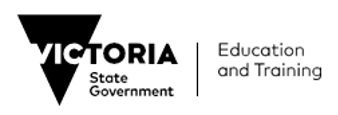 ਮਾਨਸਿਕ ਸਿਹਤ ਸੰਭਾਲ ਯੋਜਨਾ ਪ੍ਰਾਪਤ ਕਰਨਾ (ReachOut)ਸਵੈ-ਨੁਕਸਾਨ ਬਾਰੇ ਤੁਹਾਨੂੰ ਕੀ ਜਾਣਨ ਦੀ ਲੋੜ ਹੈ (headspace)ਜਦੋਂ ਕੋਈ ਆਤਮਘਾਤੀ ਹੁੰਦਾ ਹੈ ਤਾਂ ਮਦਦ ਕਿਵੇਂ ਕਰਨੀ ਹੈ (SANE Australia)ਪਰਿਵਾਰਕ ਹਿੰਸਾ ਸਹਾਇਤਾ ਅਤੇ ਸਰੋਤSafe Steps: 1800 015 188 www.safesteps.org.au1800RESPECT: 1800 737 732www.1800respect.org.auਘਰ ਵਿੱਚ ਕੀ ਠੀਕ ਹੈ:www.woah.org.auਪਰਿਵਾਰਕ ਹਿੰਸਾ ਸਹਾਇਤਾਪੂਰਬੀ ਵਿਕਟੋਰੀਆ ਦੀ ਜੰਗਲ ਵਾਲੀ ਅੱਗ: ਪਹਿਲੀ ਵਰ੍ਹੇਗੰਢਅਸੀਂ 2019-2020 ਦੀ ਗਰਮੀ ਦੌਰਾਨ ਪੂਰਬੀ ਵਿਕਟੋਰੀਆ ਦੀਆਂ ਜੰਗਲ ਵਾਲੀਆਂ ਅੱਗਾਂ ਦੀ ਪਹਿਲੀ ਵਰ੍ਹੇਗੰਢ ਦੇ ਲਾਗੇ ਪਹੁੰਚ ਰਹੇ ਹਾਂ। ਇਹ ਵਰ੍ਹੇਗੰਢ, ਚਿੰਤਾ ਜਾਂ ਉਤਾਵਲੇਪਣ ਦੇ ਪੱਧਰਾਂ ਨੂੰ ਤੂਲ ਦੇ ਸਕਦੀ ਹੈ ਜੋ ਘਟਨਾ ਦੇ ਦੌਰਾਨ ਅਨੁਭਵ ਕੀਤੇ ਗਏ ਤਜ਼ਰਬਿਆਂ ਦੇ ਸਮਾਨ ਹੀ ਹਨ। ਵਧੇਰੇ ਜਾਣਕਾਰੀ ਲਈ:Emerging Minds: ਸਦਮੇ ਵਾਲੀਆਂ ਘਟਨਾਵਾਂ: ਵਰ੍ਹੇਗੰਢਾਂ ਅਤੇ ਹੋਰ ਤੂਲ ਦੇਣ ਵਾਲੇTrauma and Grief Network: ਵਰ੍ਹੇਗੰਢ ਦੀਆਂ ਪ੍ਰਤੀਕਿਰਿਆਵਾਂ ਨੂੰ ਸਮਝਣਾ ਅਤੇ ਪ੍ਰਬੰਧ ਕਰਨਾਮਾਨਸਿਕ ਸਿਹਤ ਸਰੋਤਮਾਨਸਿਕ ਸਿਹਤ ਟੂਲਕਿੱਟਮਾਨਸਿਕ ਸਿਹਤ ਨੂੰ ਸਮਝਣਾ – ਤੱਥ ਸ਼ੀਟ (Orygen)ਸਿੱਖੋ ਕਿ ਮੁਸ਼ਕਿਲ ਸਮਿਆਂ ਨਾਲ ਕਿਵੇਂ ਨਿਪਟਣਾ ਹੈ (headspace)ਜੀਵਨ ਨੂੰ ਜੀਓ (ਆਪਣੀ ਮਾਨਸਿਕ ਸਿਹਤ ਨੂੰ ਸਿਹਤਮੰਦ ਰੱਖਣ ਲਈ) (headspace)                                                                                                                             20-174(students)